День  здоровья  в  д.Буреть	3 сентября в связи с началом учебного года  провели день здоровья.  В мероприятии приняло участие 129 человек. Дети состязались в соревнованиях по  велогонкам, а так же в беге на 60 метров и в беге на 100 метров. Дети поиграли  в футбол и в лапту, затем попили чай и отведали то, что принесли с собой. Получили заряд бодрости.	                                                  Спорторганизатор    Корчагина Г.А.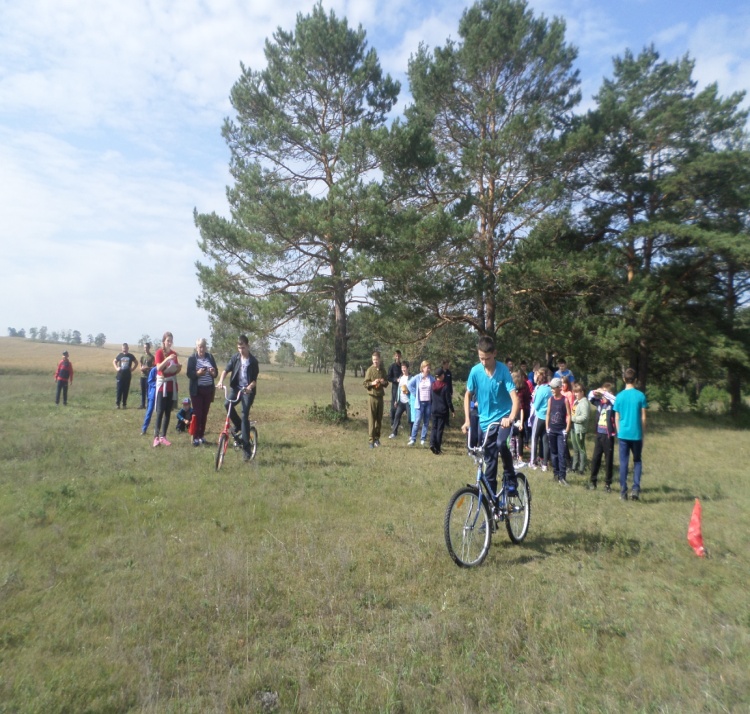 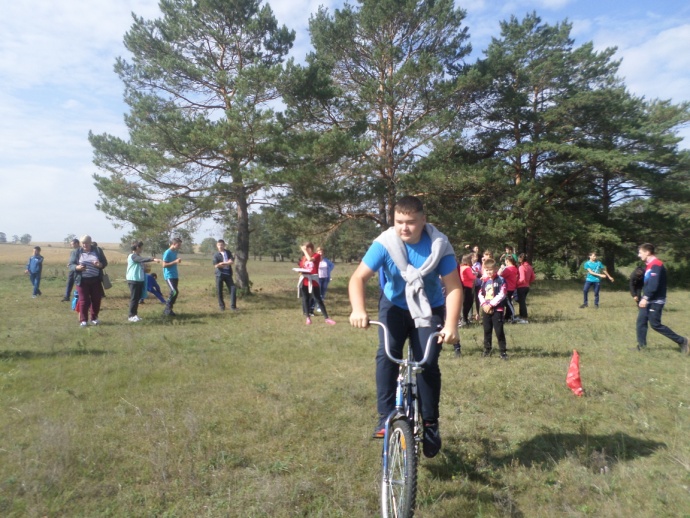 